Fiche  d’engagement Championnat Départemental Basket 2018-2019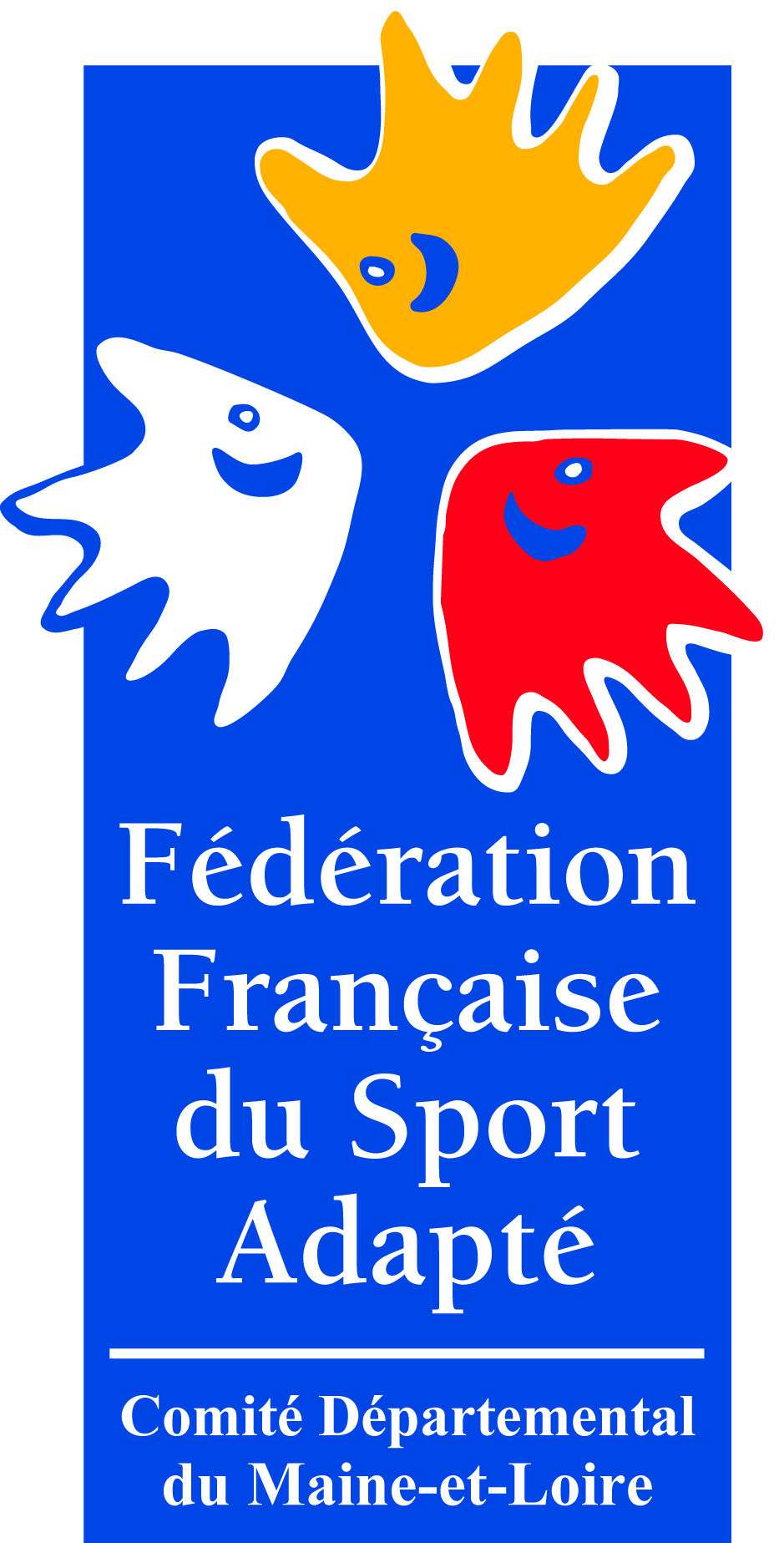 A retourner avant le 5 décembre 2018Candidature présentée par (nom de l’association) :        Nom de la personne en charge du suivi de l’équipe :        Adresse :            Code postal :          			ville :       Tel : 	    				mail :      Nous souhaitons engagée : Date :              Signature :       Equipe 1ABCBCDBasketNiveau 1Niveau 2Niveau 1Niveau 2Liste des joueurs1.    2..   3.    4.    5.    6.    7.    8.    9.    10.    11.    12.    1.    2..   3.    4.    5.    6.    7.    8.    9.    10.    11.    12.    Equipe 2ABCBCDBasketNiveau 1Niveau 2Niveau 1Niveau 2Liste des joueurs1.    2..   3.    4.    5.    6.    7.    8.    9.    10.    11.    12.    1.    2..   3.    4.    5.    6.    7.    8.    9.    10.    11.    12.    